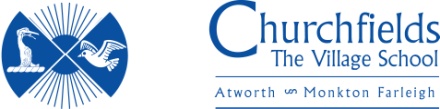 Falcons ClassCurriculum Letter – Autumn Terms 1 and 2 2022.Teachers: Mrs CrokerTeaching assistant: Mrs Wooster (Mon- Thurs)Dear ParentsWe do hope you have had a fantastic summer break and we look forward to seeing you all.Please do contact us if you have any particular concerns about your child throughout the year. Our door is always open if you need to speak to us. Mornings are often busy as we are preparing for the day ahead, so usually a quick message can be passed on then. However, a meeting can be arranged after school if matters need to be discussed further.Some Key points:Please ensure your child’s clothes, especially sweatshirts, cardigans and coats, are labelled clearly with your child’s name.Water bottles should be labelled and in class daily.Thursday afternoon is my PPA time, so children will be taught by Mrs Blood and PH Sport will deliver PE (usually outdoors). There is no need for children to bring in stationery from home as this is provided by the school. Pencil cases from home are NOT required in Falcon class.Spelling lists to learn will be sent home on Mondays and tested on the following Monday.CurriculumOur topic in terms 1 and 2 is “Fashion Through the Ages”, with many activities linking strongly to History as well as Art, Design Technology and Music. The topic will include knowledge and understanding of British History extending the children’s chronological knowledge beyond 1066.Maths –   We will be covering Place Value within mathematics for the first term and moving onto operations of addition, subtraction, multiplication and division. A strong emphasis is placed on mental maths. We will continue to practise arithmetic techniques regularly in school to enable children to become confident in choosing effective methods. All children are encouraged to practise their times tables and their maths passports at home and will have regular tests to acknowledge their progress. Times table practice questions will form part of children’s home learning for the year.English – We encourage children to read widely and they will be learning how to explore a text in greater depth through regular reading sessions. It is very important for children to continue to read aloud to an adult regularly. We will be focusing on story telling, poetry and non chronological reports linked to fashion across the ages in terms one and two; there will also be the focus on scripts and speaking/listening skills.Science – Year Three and Four: We will be covering teeth, digestion and food chains, as well as sound.Year Five and Six: we will be covering the human body, circulation and blood as well as sound, specifically pitch.RE – Term 1- Buddhism and answering the question ‘Is it possible for everyone to be happy?’; followed by ‘what is it like (for Christians) to follow god?’ This will link in with the Christmas term and our Christmas service.PSHE – Being me in my world and Celebrating DifferenceFrench – Year Three and Four: Term 1 - Numbers 1-10, greetings and classroom instructions. Term 2 - French Christmas. Year Five and Six will be covering vocabulary linked to the high street as well as Christmas activities.
 ReadingIn Falcon class we give more responsibility to the children to change and choose their individual reading books. Reading should be recorded in the reading record book kept in your child’s book bag by either the child or adult. After listening to your child read, please write the date, title, a brief comment (including page number) and initial, in the home school booklet. Please also feel free to add information and comments about any other books from home or the library that you have been sharing together.Home learningPlease find attached a Home Learning Grid detailing suggested activities that you may wish to complete at home. Once these are complete please bring in to school where we can celebrate and enjoy the children’s work. I ask that children complete at least one piece of home learning from this grid each half term.Please continue (little and often) to help your child achieve their targets in their Maths Passports in the back of their Home-School Book. When you feel your child is confident within this target, please tick the box and let me know. Children will be assessed, and when ready, be awarded a new passport and certificate.Your child’s user name and passwords for Mathletics are inside the front of their Home- School Book. Spelling lists will be sent home termly, with the whole terms spellings on, Children will learn new spellings on a Monday and be tested on the Friday.Reminders.PE kits need to be in school every day. Please check that your child has the correct, labelled kit in school (i.e. navy shorts, white t-shirt, plimsolls and socks). For outdoor PE (Thursdays afternoons) children will need suitable footwear and black or navy tracksuit/jogging trousers. Ensuring that children have a suitable drawstring bag to hold their PE kit, which is clearly named, will help avoid items getting lost.Helping in school.We really appreciate offers of help in the classroom, particularly in the afternoons, to listen to children read or to help and supervise their use of the computers or whilst learning spellings or times tables.Please come and talk to us if you have any questions or queries about learning in Falcons, we are always happy to help.We are looking forward to a busy and productive term, Best wishes,Georgie Croker and Kathryn Wooster